93-005 Łódź, ul. Czerwona 3Okręgowa Izba Lekarska w ŁodziAPEL NR 1XXXVII Okręgowego Zjazdu LekarzyOkręgowej Izby Lekarskiej w Łodziz dnia 30 marca 2019 rokudo Ministra Zdrowia w sprawie równoległego utrzymania recept 
również w formie papierowejXXXVII Okręgowy Zjazd Lekarzy Okręgowej Izby Lekarskiej w Łodzi, działając 
na podstawie art. 24 pkt 1) w związku z art. 5 pkt 14) ustawy z 2 grudnia 2009 roku – o izbach lekarskich uchwala co następuje.       XXXVII Okręgowy Zjazd Lekarzy apeluje, aby przy wprowadzeniu e-recept została utrzymana możliwość wystawiania przez lekarzy i lekarzy dentystów recept również w formie papierowej.        Zwrócić uwagę należy, iż nie wszyscy lekarze posiadają odpowiedni sprzęt 
i wystarczające umiejętności, aby sprostać wymogom wystawiania  e-recept. Pozostawienie 
w obrocie prawnym jedynie elektronicznej formy wystawiania recept wyklucza tych lekarzy 
z możliwości wykonywania zawodu, a tym samym utrudnia dostęp pacjentów do uzyskania pomocy lekarskiej.        Biorąc pod uwagę istniejące braki kadrowe wśród lekarzy, jest to działanie mogące zagrozić bezpieczeństwu zdrowotnemu pacjentów poprzez wydłużenie kolejek i czasu uzyskania przez pacjenta świadczeń zdrowotnych, w efekcie może to zagrozić wydolności  całego systemu ochrony zdrowia.               Sekretarz                                                                                    PrzewodniczącyOkręgowego Zjazdu Lekarzy                                                         Okręgowego Zjazdu Lekarzy     Małgorzata Sokalszczuk                                                                      Grzegorz Mazur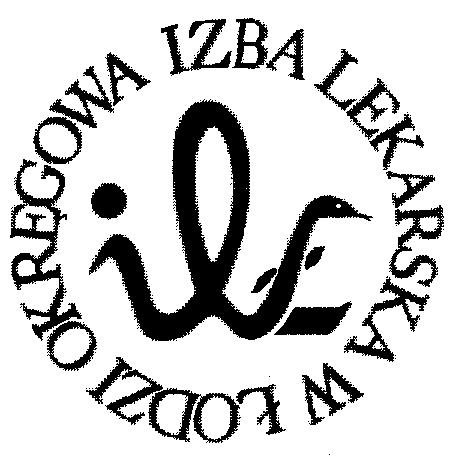 